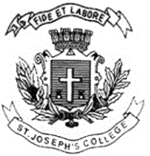 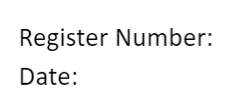      ST. JOSEPH’S COLLEGE (AUTONOMOUS), BANGALORE – 27
  VI SEMESTER JIP JOURNALISM
END SEMESTER EXAM - JULY-AUGUST 2022JN 6119 - Writing and the Ethical Practice of Journalism Time - 21/2 hours                                                                               	      	Max Marks- 70Instructions: 1. 	This paper is for students of VI semester JIP2.     Adhere to word limits.3.   You may use a dictionary.4.  This paper contains  THREE sections printed across THREE pagwsAnswer the following questions in 150 words sentences each.   	3x10=30In the era of social media content upsurge, some of it takes the form of Citizen Journalism. Give a brief of one such encounter that you came across and why it counted as Citizen Journalism.Write a short critique of Chomsky’s concept of ‘Manufacturing Consent.’Identify an issue/unique thing in a community that you are a part of in Bangalore and explain its nuances.      II. Read this short passage:For 8-year-old Chanakya Vyas, his grandmother’s stories about her childhood were more than just bedtime stories. With roots in Zanzibar, East Africa, Mr. Vyas has been trying to piece together his family’s history.“My father was 10 when my family had to move back to India in 1966 because of ethnic cleansing in Zanzibar. Some of my relatives still live there. A few faded photos and my grandmother’s tales initiated my project to trace my family’s history,” says Mr. Vyas who began his ambitious project in 2011. To him and his family, the ethnic cleansing of Arabs and Indians from Zanzibar is much like the Partition. “I am attempting to understand the larger picture of the situation back then, and this course has been greatly helpful in putting things in perspective and learning the basics of recording interviews and editing files.”II.A. Answer the following questions in about five sentences each.     2x5=10Do you think Vyas has a good Oral History project idea?Pitch a similar Oral History project idea that you can work on.III. Read the extract and answer the question that follows in about 200 words:                                                                                                  15 marks
Habermas defined the Public Sphere as a virtual or imaginary community which does not necessarily exist in any identifiable space. In its ideal form, the public sphere is "made up of private people gathered together as a public and articulating the needs of society with the state." Through acts of assembly and dialogue, the public sphere generates opinions and attitudes which serve to affirm or challenge-therefore, to guide the affairs of the state. In ideal terms, the public sphere is the source of public opinion needed to "legitimate authority in any functioning democracy"III.A. Is the public sphere self-defining, or defined by the attitude of the state towards that community? Answer from your location in caste/gender/religion/other identities in Bengaluru.III. B Answer the following questions in about 200-250 words.		15 marksComment on how Vladimir Putin’s public image is constructed using either news photographs or cartoons as the basis.________><________